Publicado en Ciudad de México el 21/10/2020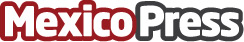 Organizaciones sociales se movilizan contra reformas que ponen en riesgo a donatarias autorizadasProtestan a las afueras de la Cámara de Diputados para exigir que den marcha atrás a los cambios que ponen contra la pared a miles de organizaciones ciudadanasDatos de contacto:Marisa Hurtado5548103425Nota de prensa publicada en: https://www.mexicopress.com.mx/organizaciones-sociales-se-movilizan-contra Categorías: Nacional Finanzas Sociedad http://www.mexicopress.com.mx